Malteser International Country Coordination OfficePlot No: 445 Kololo Road 3k SouthTong Ping, Juba TownJuba, South Sudan21 February 2022Invitation to Tender ITT_WAU_2022_0040 For delivery of diesel and petrol for Malteser International (MI) vehicles, motorbikes and generators at a supplier petrol station in Wau for 1-year Framework Agreement and to have deposit of 5,000 litres of diesel and 2,000 of petrol at the petrol station in case of fuel crisis under the project 1357-WAU.Malteser International is a non-governmental organization operating in South Sudan under the South Sudan Catholic Bishop’s Secretariat and is the worldwide humanitarian relief service of the Order of Malta and legally a division of Malteser Hilfsdienst e.V in Germany. It provides aid in all parts of the world without distinction of religion, race or political persuasion. Christian values and the humanitarian principles of impartiality and independence are the foundation of its work.In South Sudan, Malteser International operates in Juba, Yei, Wau and Uyujuku. In these locations, it’s activities include Health and Nutrition, Food Security and Livelihood, Water Sanitation and Hygiene and Health ProgramsWe look forward to receiving your tenders on 25  February 2022 at or before 4:00pm via E-mail to: mb.procurement-juba@malteser-international.org or in a sealed envelope in Malteser International Wau Office West Residential Area Next to CARE International Office in Hai Daraja in Wau from Monday to Friday from 9:00am to 4:00pm.Please write in the Subject line of your email with tender: “SOB_WAU_2022_0040 for supply delivery of diesel and petrol”Sincerely Yours, please consider the environment before printing this email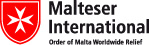 Nermin SilajdzicCountry Logistics and Security Cordinator 
Plot No. 445, Block 3, Kololo - US Embassy Road.Central Equitorial State, Juba, South Sudan
M: +211 (0) 911 746 963 · M: +211 (0) 924 767 949
nermin.silajdzic@malteser-international.org · Skype: nsilajdzic
www.malteser-international.org
Malteser International Europe/Malteser Hilfsdienst e. V., County Court Cologne, VR 4726
Executive Board: Karl Prinz zu Löwenstein, Dr. Elmar Pankau,
Douglas Graf Saurma-Jeltsch, Verena Hölken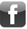 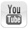 Legal advice: This communication is for use by the intended recipient and contains information that may be privileged, confidential or copyrighted under applicable law. If you are not the intended recipient, you are hereby formally notified that any use, copying or distribution of this e-mail, in whole or in part, is strictly prohibited. Please notify the sender by return e-mail and delete this e-mail from your systems.Legal advice: This communication is for use by the intended recipient and contains information that may be privileged, confidential or copyrighted under applicable law. If you are not the intended recipient, you are hereby formally notified that any use, copying or distribution of this e-mail, in whole or in part, is strictly prohibited. Please notify the sender by return e-mail and delete this e-mail from your systems.Legal advice: This communication is for use by the intended recipient and contains information that may be privileged, confidential or copyrighted under applicable law. If you are not the intended recipient, you are hereby formally notified that any use, copying or distribution of this e-mail, in whole or in part, is strictly prohibited. Please notify the sender by return e-mail and delete this e-mail from your systems.